		КАРАР						ПОСТАНОВЛЕНИЕ"____"________________20___й.         №_____                 "____"________________20___г.«Об утверждении состава комиссии по предоставлению финансовой поддержки субъектам малого и среднего предпринимательства в городском поселении город Благовещенск муниципального района Благовещенский район Республики Башкортостан на 2019-2024 годы» 	В целях обеспечения формирования благоприятных условий способствующих эффективной предпринимательской деятельности, содействия развития субъектов малого и среднего предпринимательства, самозанятых городского поселения город Благовещенск муниципального района Благовещенский район Республики Башкортостан, в соответствии с Федеральным законом № 209-ФЗ от 24.07.2007 «О развитии малого и среднего предпринимательства в Российской Федерации», Законом Республики Башкортостан № 511-З от 28.12.2007 «О развитии малого и среднего предпринимательства в Республике Башкортостан», на  основании постановления Правительства Республики Башкортостан № 548 от 14.11.2018 «О государственной программе «Развитие и поддержка малого и среднего предпринимательства в Республике Башкортостан»» (с последующими изменениями), постановления Администрации городского поселения город Благовещенск муниципального района Благовещенский район Республики Башкортостан № 020 от 23.01.2019 «Об утверждении муниципальной программы «Развитие и поддержка малого и среднего предпринимательства в городском поселении город Благовещенск муниципального района Благовещенский район Республики Башкортостан на 2019-2024 годы»» (с изменениями внесенными постановлением от 02.11.2020 № 790) Администрация городского поселения город Благовещенск муниципального района Благовещенский район Республики БашкортостанПОСТАНОВЛЯЕТ:Утвердить состав комиссии по предоставлению субсидий субъектам малого и среднего предпринимательства в городском поселении город Благовещенск муниципального района Благовещенский район Республики Башкортостан в целях предоставления финансовой поддержки за счет средств бюджета городского поселения город Благовещенск муниципального района Благовещенский район Республики Башкортостан, согласно приложению № 1.Признать утратившим силу постановление Администрации городского поселения город Благовещенск муниципального района Благовещенский район Республики Башкортостан от 06.05.2020 г. № 395/1 «Об утверждении состава комиссии по предоставлению финансовой поддержки субъектам малого и среднего предпринимательства в городском поселении город Благовещенск муниципального района Благовещенский район Республики Башкортостан на 2019-2024 годы». Настоящее постановление подлежит опубликованию на официальном сайте городского поселения город Благовещенск муниципального района Благовещенский район Республики Башкортостан.      3. Контроль за исполнением настоящего постановления оставляю за собой.Глава Администрации							С.В.ЗавгороднийПриложение к Постановлению Администрации городского поселения город Благовещенск муниципального района Благовещенский район Республики Башкортостан от __ ______ 2021 г. № ___СОСТАВкомиссии по предоставлению финансовой поддержки субъектам малого и среднего предпринимательства в городском поселении город Благовещенск муниципального района Благовещенский район Республики Башкортостан на 2019-2024 годыПредседатель комиссии: Завгородний Сергей Владимирович – глава Администрации городского поселения город Благовещенск муниципального района Благовещенский район Республики Башкортостан.Заместитель председателя комиссии:Васильев Евгений Анатольевич – заместитель главы Администрации городского поселения город Благовещенск муниципального района Благовещенский район Республики Башкортостан.Секретарь комиссии: Селезнева Алена Леонидовна – главный специалист общего отдела Администрации городского поселения город Благовещенск муниципального района Благовещенский район Республики Башкортостан.Члены комиссии:Субботина Айгуль Асхабутдиновна – управляющий делами Администрации городского поселения город Благовещенск муниципального района Благовещенский район Республики Башкортостан;Метелева Екатерина Владимировна – главный специалист общего отдела Администрации городского поселения город Благовещенск муниципального района Благовещенский район Республики Башкортостан;Мельников Виктор Иванович – главный энергетик ООО «Бельская судостроительная компания», депутат Совета городского поселения город Благовещенск муниципального района Благовещенский район Республики Башкортостан от избирательного округа № 9, председатель постоянной комиссии Совета городского поселения город Благовещенск муниципального района Благовещенский район Республики Башкортостан по промышленности, жилищно-коммунальному хозяйству, транспорту, торговле и иным видам услуг населению;Гадельшин Радик Равилович – Председатель Совета некоммерческого партнерства «Объединение предпринимателей Благовещенска».БАШҠОРТОСТАН РЕСПУБЛИКАҺЫБЛАГОВЕЩЕН РАЙОНЫМУНИЦИПАЛЬ РАЙОНЫНЫҢ БЛАГОВЕЩЕН ҠАЛАҺЫ ҠАЛАБИЛӘМӘҺЕХАКИМИӘТЕ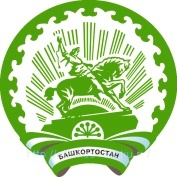 АДМИНИСТРАЦИЯГОРОДСКОГО ПОСЕЛЕНИЯГОРОД БЛАГОВЕЩЕНСК МУНИЦИПАЛЬНОГО РАЙОНА БЛАГОВЕЩЕНСКИЙ РАЙОНРЕСПУБЛИКИ БАШКОРТОСТАН453431, БашҡортостанРеспубликаһы,Благовещен ҡалаһы, Седов урамы, 96453431, Республика Башкортостанг. Благовещенск, ул. Седова, 96